 Sunday, September 17, 2017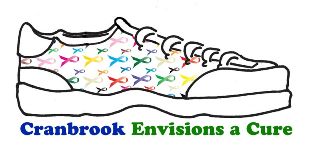           Registration (free): 12:30    Welcome remarks: 1:15Featured Charities:     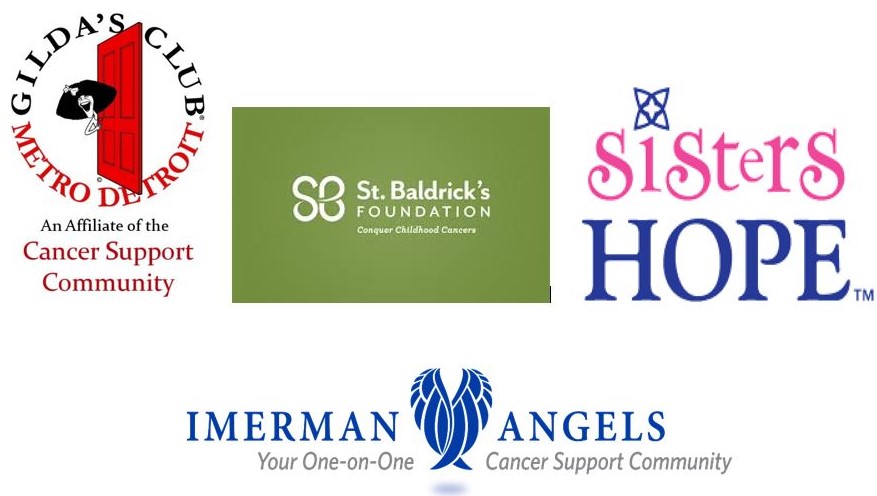 Who is eligible to walk/run? We welcome family, friends, neighbors, colleagues of all students, faculty, staff, parents, grandparents, alumni. What if it rains?  This event goes forward, rain or shine.  In the event of inclement weather, registration and opening remarks will be held in the Kingswood Wenger gymnasium.Where should I park?  Parking will be available at the Kingswood School lot.  Volunteers will be available to direct participants to the gathering area.Is there a deadline to register?  There is no deadline/registration fee.  Registration begins at 12:30 on 9/17. Forms are available on CranNet, to complete and bring them on Sunday, if desired.Why do I have to complete a registration form?  A waiver needs to be signed by each participant and parents/guardians need to sign for minor children in attendance.Are walk/run maps available?  Volunteers will be posted around Kingswood Lake to guide walkers/runners.Will water and restrooms be available?  Both water fountains and restrooms are available at the Kingswood Wenger gym.Do I have to collect sponsors or donate to a specific charity to participate?  It is a fundraiser so donations are encouraged to any/all of the charities but are not required.Where can I get more information about the charities?  Each charity will have a designated table staffed by a representative who can answer any questions. Brochures and donation information will also be available. If you choose to donate online, please put Cranbrook Envisions a Cure in the memo line.Are event tee shirts available?  A small number of vintage tees from previous years will be available for a free will donation.Please: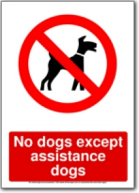 